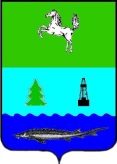 РАЙОННАЯ ТРЕХСТОРОННЯЯ КОМИССИЯ ПО РЕГУЛИРОВАНИЮ СОЦИАЛЬНО-ТРУДОВЫХ ОТНОШЕНИЙРЕШЕНИЕ04 апреля 2019 г.										№ 01/19	Заслушав об итогах реализации муниципальных программ в Парабельском районе за 2018 год, отчет профсоюзов педагогического сообщества и работников культуры, об итогах трудового лета -2018 и  планах на 2019 год,КОМИССИЯ РЕШИЛА:1. Информацию об итогах реализации муниципальных программ в Парабельском районе за 2018 год принять к сведению.2. Работу профсоюзов педагогического сообщества и работников культуры считать удовлетворительной.3. Информацию об итогах трудового лета -2018 и  планах на 2019 год принять к сведению.Координатор комиссии								Е.А. Рязанова